Cartes d’horloges analogiques
(partie 1)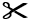 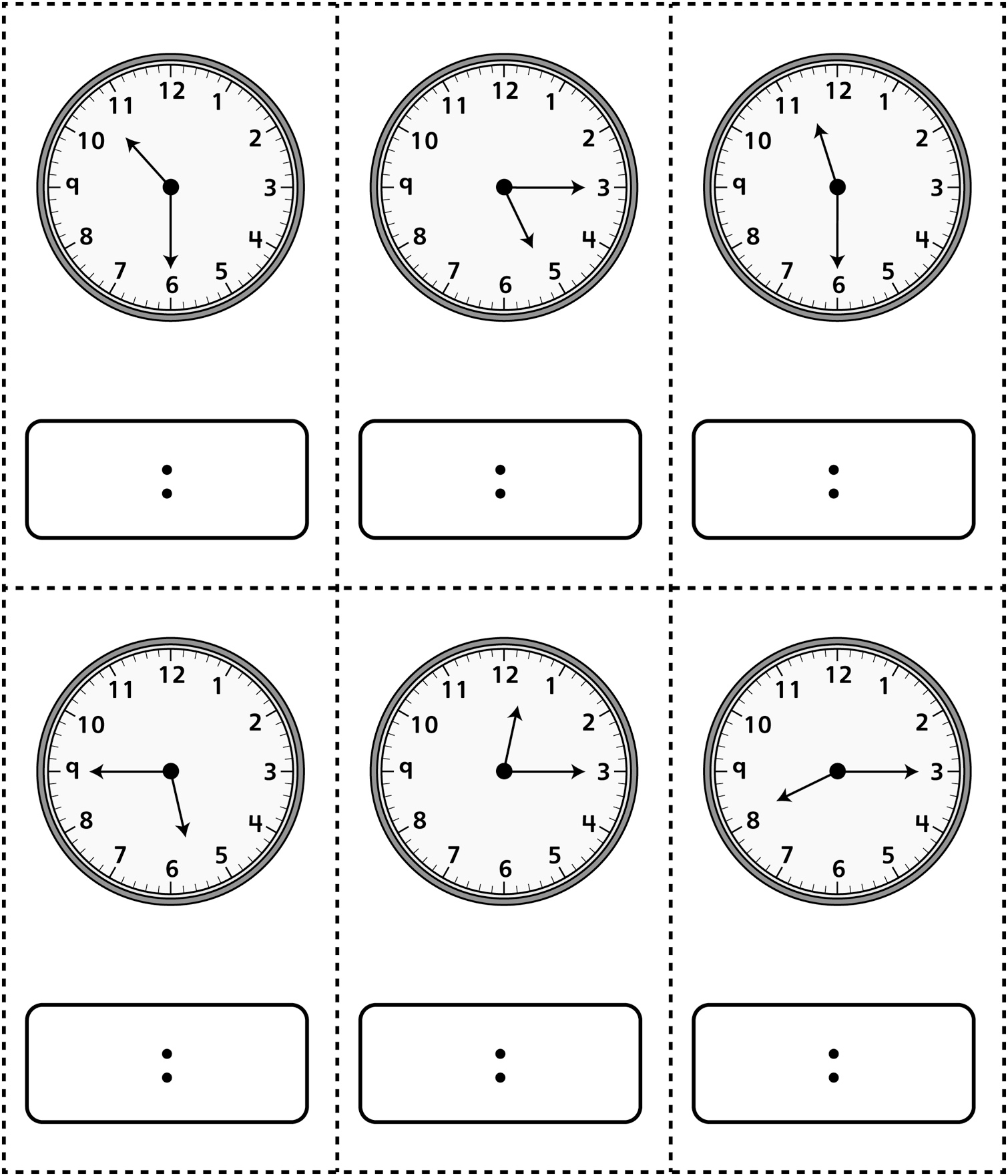 Cartes d’horloges analogiques
(partie 2)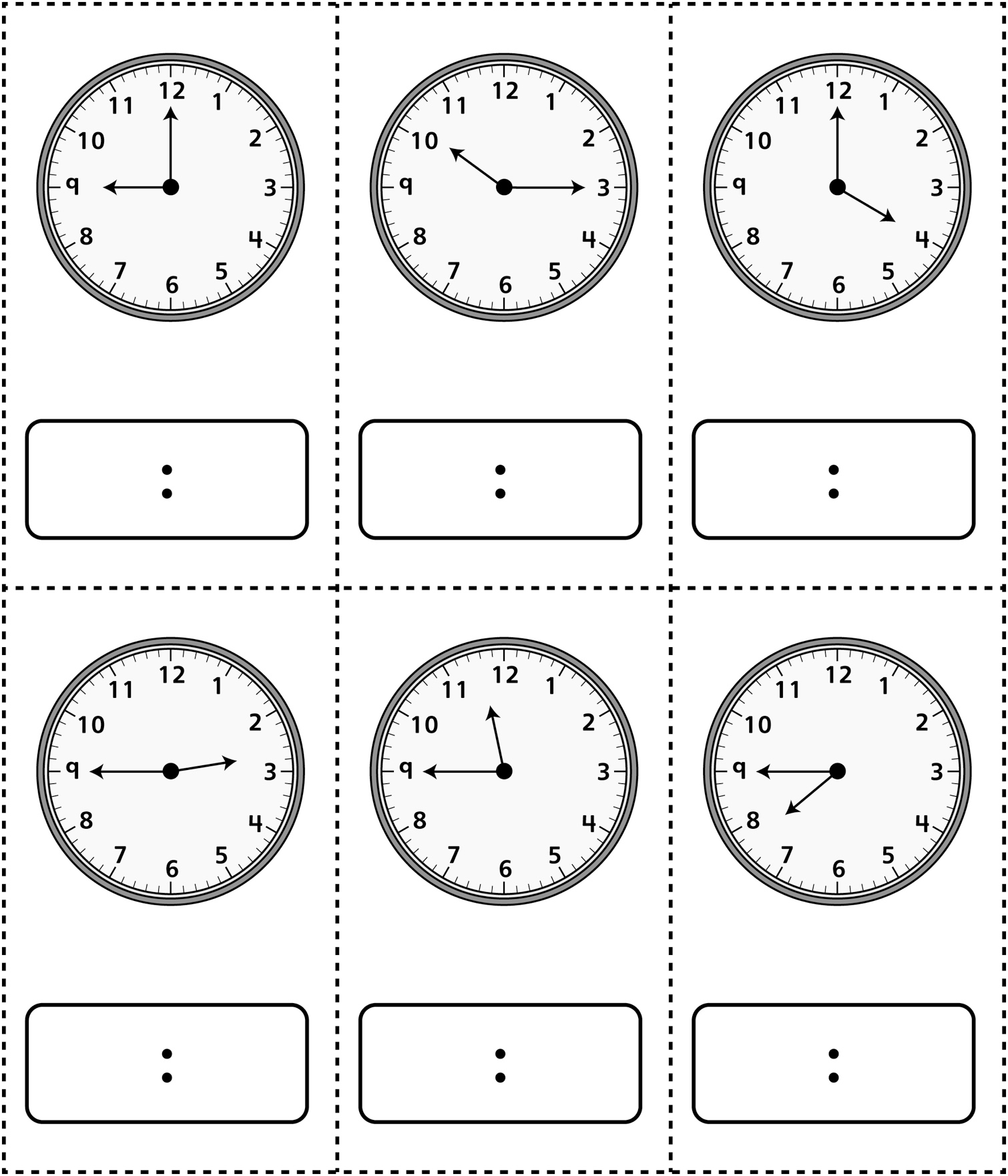 Cartes d’horloges analogiques
(pour Enrichissement pour
classe combinée) (partie 1)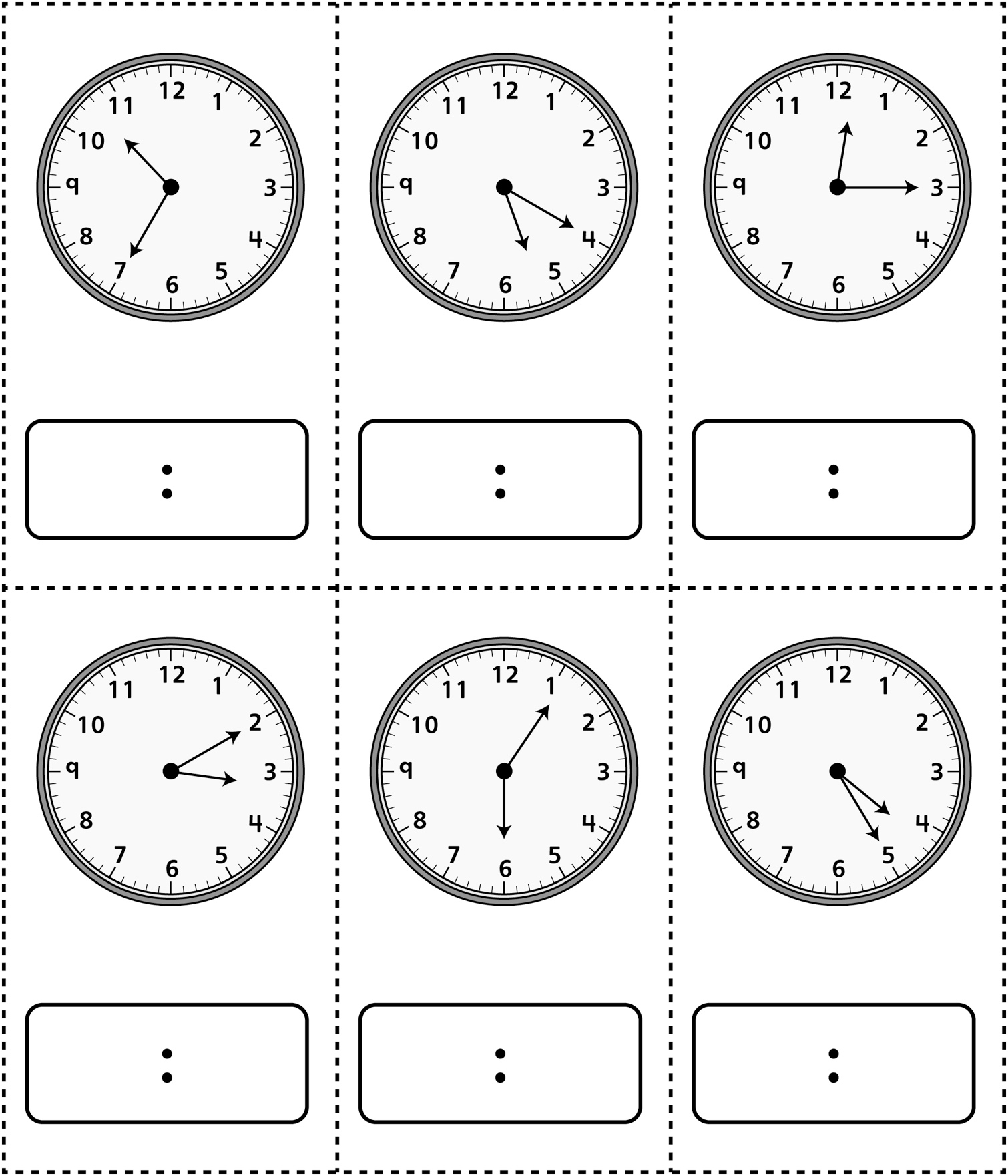 Cartes d’horloges analogiques
(pour Enrichissement pour 
classe combinée) (partie 2)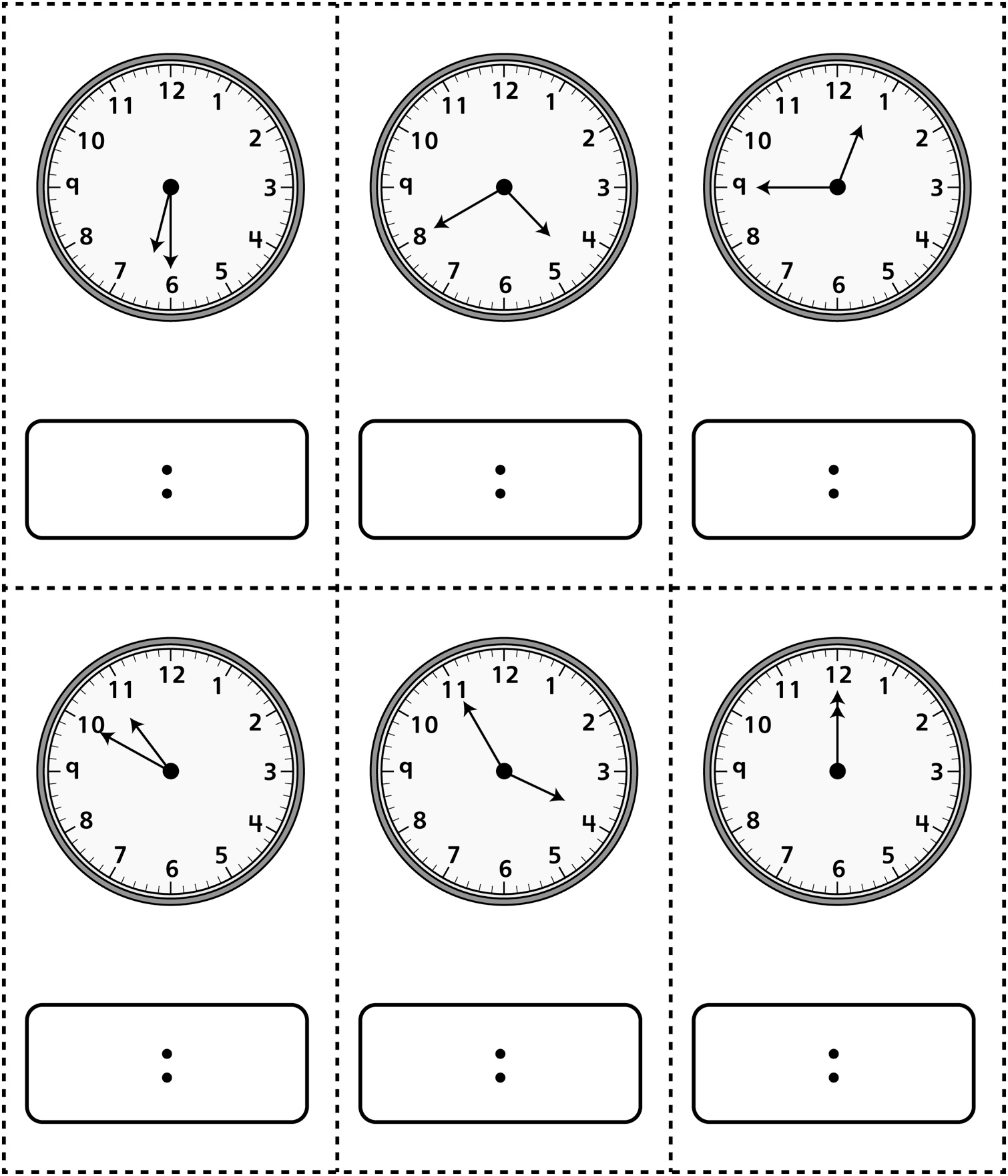 